497/19498/19499/19Mineral Titles Act 2010NOTICE OF LAND CEASING TO BE A MINERAL TITLE AREAMineral Titles Act 2010NOTICE OF LAND CEASING TO BE A MINERAL TITLE AREATitle Type and Number:Exploration Licence 30846Area Ceased on:22 November 2019Area:111 Blocks, 355.02 km²Locality:KILGOURName of Applicant(s)/Holder(s):100% MMG EXPLORATION PTY LTD* [ACN. 119 136 659]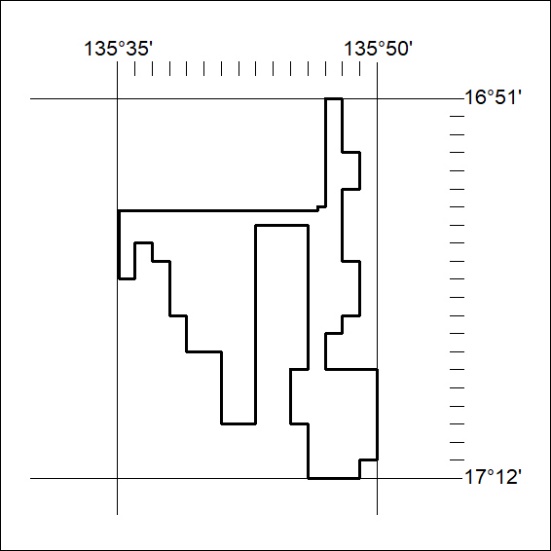 Mineral Titles Act 2010NOTICE OF LAND CEASING TO BE A MINERAL TITLE AREAMineral Titles Act 2010NOTICE OF LAND CEASING TO BE A MINERAL TITLE AREATitle Type and Number:Exploration Licence 31014Area Ceased on:22 November 2019Area:30 Blocks, 98.51 km²Locality:KILGOURName of Applicant(s)/Holder(s):100% MMG EXPLORATION PTY LTD* [ACN. 119 136 659]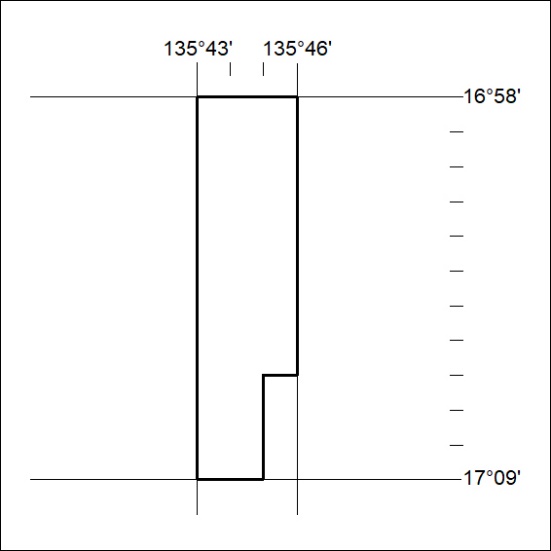 Mineral Titles Act 2010NOTICE OF LAND CEASING TO BE A MINERAL TITLE AREAMineral Titles Act 2010NOTICE OF LAND CEASING TO BE A MINERAL TITLE AREATitle Type and Number:Exploration Licence 31100Area Ceased on:22 November 2019Area:21 Blocks, 68.95 km²Locality:KILGOURName of Applicant(s)/Holder(s):100% MMG EXPLORATION PTY LTD* [ACN. 119 136 659]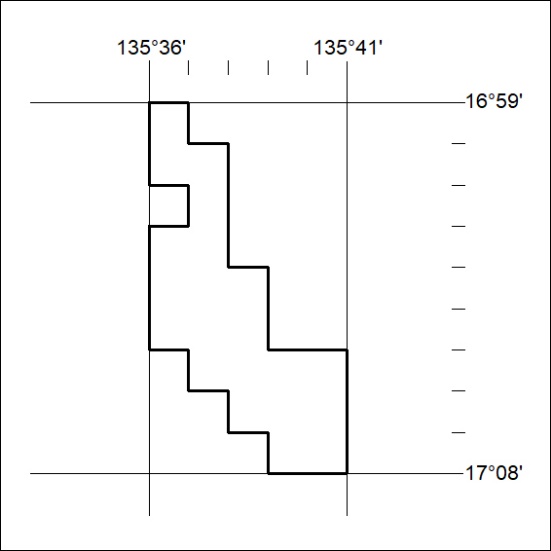 